04017 Традиции и дарителство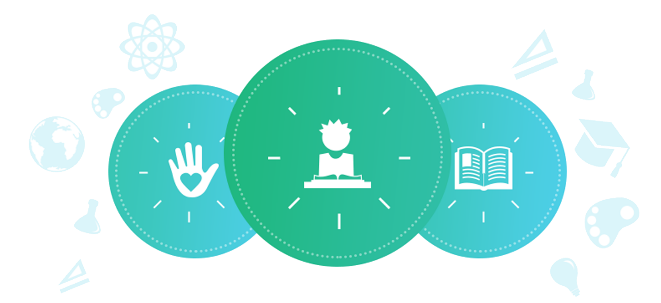 Клас:  4тиУчениците се научават да разбират значението на думите, свързани с филантропията/дарителството, както и важната роля на традицията за развитие на дарителството в общността и гражданското общество като цяло.Продължителност: Две занятия по 40 минутиЦели: Формиране чувство на принадлежност към общността с помощта на традициите;Формиране на знания и умения за филантропията/дарителството, както и значението на думите, свързани с двете синонимни понятия;Формиране на умения за отговорност за общото благо според принципите на демокрацията.Очаквани резултати:Учениците ще:разгледат дарителството като важна традиция на демокрацията в България;използват правилно думата „филантропия“ и други думи, свързани с нея;нарисуват рисунка, която да илюстрира дума от речника на филантропията.Материали: конопено платно (зебло) или друг вид рехав плат, изрязан във формата на квадрат; копия от Приложение 1 за учениците: „Речник на филантропията“; пастели, хартия за рисуване – нарязана на квадрати;речници за учениците;маркери или пастели за рисуване върху плат;плат от памук или памук и полиестер, разрязан на квадрати с размери 15х15 или 20x20 см (стар чаршаф би свършил чудесна работа)БиблиографияТрадиции и обичаи на Бъдни вечер - http://slides.copaste.net/slide/22577/badni-vecher/ Традиции на Великден – http://www.slideboom.com/presentations/600071/%D0%A8%D0%B0%D1%80%D0%B5%D0%BD-%D0%92%D0%B5%D0%BB%D0%B8%D0%BA%D0%B4%D0%B5%D0%BD Легендата за хан Кубрат http://www.neumornite.ednevnik.bg/index.php?page=hankubrat      ИнструкцииУрок № 1Помолете учениците да помислят за семейни празници, които винаги се празнуват по един и същ начин. Кажете им, че това е „традиция“. Разкажете им за някоя семейна традиция и защо тя е важна, например: „На Бъдни вечер винаги празнувам с всички свои роднини и си приготвяме едни и същи ястия – така е, откакто се помня“ или „На Великден винаги боядисваме яйца и ядем козунаци”. Попитайте учениците кой желае да разкаже за някоя традиция в своето семейство и да обясни защо тя е важна. Представете на учениците следното определение за „традиция“ и ги попитайте дали са съгласни с него или не и защо: „Специален начин да се прави нещо, който съществува от дълго време, защото хората са емоционално свързани с него и го завещават на други хора.“Обяснете на класа, че традициите са важни за общностите извън семейството, към които учениците принадлежат. Традициите са като нишките в парче плат. Заедно те допринасят да се изградят силни и здрави общности. Представете нагледно тази идея, като използвате парчето зебло, за да илюстрирате здравината на една общност, а отделните нишки в тъканта – традициите. Покажете как общността може да бъде отслабена, като премахнете някои от нишките. Дайте пример и с легендата за хан Кубрат – вж. Библиография.Поставете на видно място определението за „филантропия“: даряване на време, умения и средства за общото благо, и заедно с класа дискутирайте значението на думата. Помолете учениците да помислят за примери за филантропия или помощ за другите, които съществуват в момента или са съществували дълго в тяхната общност. Дискутирайте какво е за общността значението на традицията за филантропия. Обяснете, че филантропията е традиция, която сега се изгражда в България, за да сплоти гражданското общество и ако тази традиция не бъде продължена, това ще го отслаби, а също така и  демокрацията в България.Урок № 2Раздайте на всеки ученик Приложение № 1: Речник на ученика. Открийте думите „филантропия“ и „традиция“ и преговорете определенията. Кажете на учениците, че всяка от думите в списъка ще им помогне да разберат по-добре определението за филантропия. Разделете класа на групи от около четирима. Помолете групите да изчетат речника заедно с определенията на думите и да обсъдят тези, които са им неясни. Нека отделните групи да разкажат на всички за думите, чието значение им е било трудно да разберат.Кажете на учениците, че ще работят отново в същите групи, като всяка група ще избере различна дума от речника към урока, за да образува с нея изречение и да я нарисува.  Учениците трябва да обсъдят предложените от тях изречения помежду си, за да са сигурни, че съответната дума е използвана правилно и че изречението предава значението ѝ. Те трябва да обсъдят и как да илюстрират всяко изречение. Няма нищо лошо думите на различните групи да се повтарят.След това върху квадрата бяла хартия или плат учениците рисуват рисунката, като използват пастели или маркери, и отдолу написват изречението. Свържете квадратните отрязъци с всички завършени рисунки, така че да образуват „Пано — речник на филантропията“, което да бъде изложено в класната стая или на друго място в училището.Приложение 1Речник на ученикадействие (съществително име): 1. Нещо, което се извършва; акт: 2. Дейността или фактът на извършване на нещосъпричастен (прилагателно име): Ангажиран или заинтересовангражданин (съществително име): Човек, който живее в малък или голям градгражданска доблест (съществително име): Проявление на качеството „добър гражданин“общо благо (съществително име): Означава отделните граждани да са ангажирани и мотивирани да допринасят за благоденствието на общността (дори и ако трябва да пожертват за това времето, личните предпочитания или парите си); да работят заедно с другите членове на общността за увеличаване на общата полза.общност (съществително име): Група хора с общи цели, както и местата, където те живеят, работят, забавляват се и споделят специални моменти сътруднича (си) (глагол): Работя заедно с други в името на обща каузадарение (съществително име): Дар; помощдарявам (глагол): Давам нещо безвъзмезднопомагам  (глагол): 1. Давам или правя нещо, което е нужно или полезно; съдействам: 2. Оказвам подкрепа; 3. Предотвратявам или променямдобър (прилагателно име): Услужлив, внимателен и деликатенфилантропия (съществително име): 1. Инициатива в помощ на другите; 2. Лично действие за общото благо; 3. Даряване на време, умения и средстваличен (прилагателно име): Който е присъщ на или е свързан с определено лице или група; обратното на общественобществен (прилагателно име): 1. Който е присъщ на или се отнася до хората като цяло или общността; 2. Подпомаган или използван от всички хора, или достъпен за всички; обратното на личенуважение (съществително име): 1. Чувство на респект и почит 2. Внимание и зачитане отговорен (прилагателно име): 1. Който е носител на дълг или задължение; 2. Сигурен, надежден, солиден; 3. Който е свързан с важни задължения или отговорностибезкористен (прилагателно име): Който не чувства или не показва загриженост за себе си; жертвоготовенсподелям (глагол): 1. Притежавам, използвам или правя съвместно с другитеумение (съществително име): 1. Способност, свързана с усвояване или научаване на нещотрадиция (съществително име): Специален начин да се прави нещо, който съществува от дълго време, защото хората са емоционално свързани с него и го завещават на други хорасредства (съществително име, мн.ч.): 1. Пари, скъпоценности или други ценности, които се събират и натрупват. благонадежден (прилагателно име): Сигурен, на който може да се разчитадоброволец (съществително име): Човек, който върши някаква работа или помага безвъзмездно, без да очаква заплащане за това